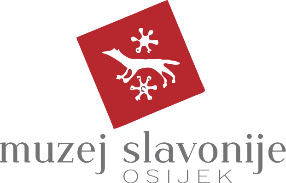 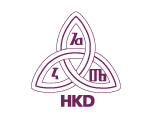 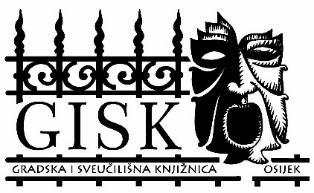 Prijavnica za sudjelovanje na 4. okruglom stolu:Zavičajni fondovi i zbirke u knjižnicama panonskog prostora: riznice zavičajne prošlostiIme i prezime: E-mail adresa sudionika:Naziv i adresa ustanove:OIB i MB ustanove:Prijavljujem se za:Primjer dobre prakse                                                              (upisati naziv izlaganja). Desetominutne prezentacije slati na strucni.skup@gskos.hr najkasnije do 10. rujna 2021. godine.Rok za predaju radova je 6. rujna 2021.Postersko izlaganje                                                                                                            (upisati naziv izlaganja). Poster u digitalnom obliku, ne manji od 1MB, poslati na strucni.skup@gskos.hr.Tiskani poster veličine 100x70 cm donijeti prilikom dolaska na stručni skup.Sudjelovanje bez izlaganja                        (upisati Da)Prijavnicu poslati na: strucni.skup@gskos.hr .Autori će o prihvaćanju izlaganja biti obaviješteni do 15. lipnja 2021. 